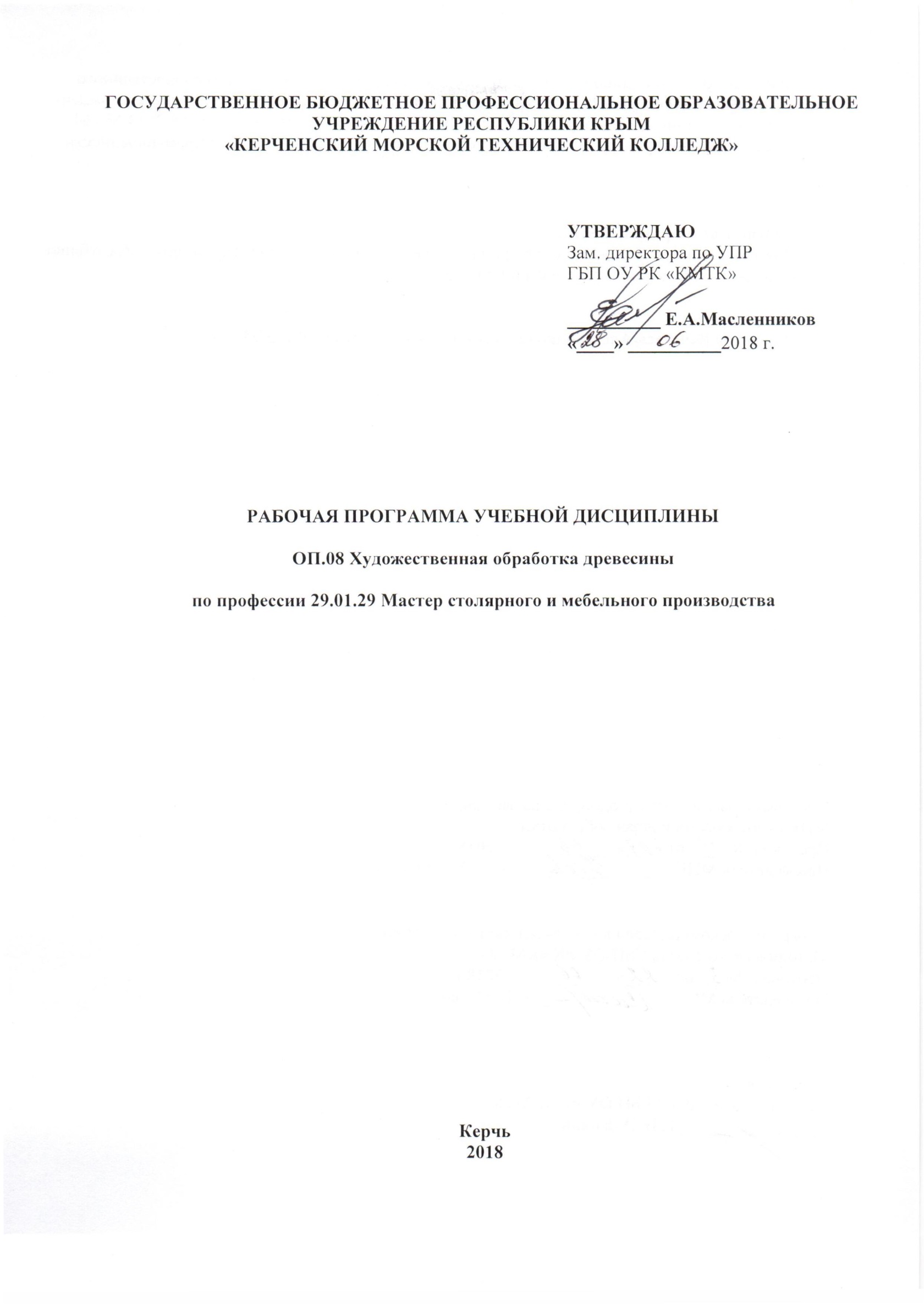 ГОСУДАРСТВЕННОЕ БЮДЖЕТНОЕ ПРОФЕССИОНАЛЬНОЕ ОБРАЗОВАТЕЛЬНОЕ УЧРЕЖДЕНИЕ РЕСПУБЛИКИ КРЫМ«КЕРЧЕНСКИЙ МОРСКОЙ ТЕХНИЧЕСКИЙ КОЛЛЕДЖ»РАБОЧАЯ ПРОГРАММА УЧЕБНОЙ ДИСЦИПЛИНЫОП.08 Художественная обработка древесиныпо профессии 29.01.29 Мастер столярного и мебельного производстваКерчь2018 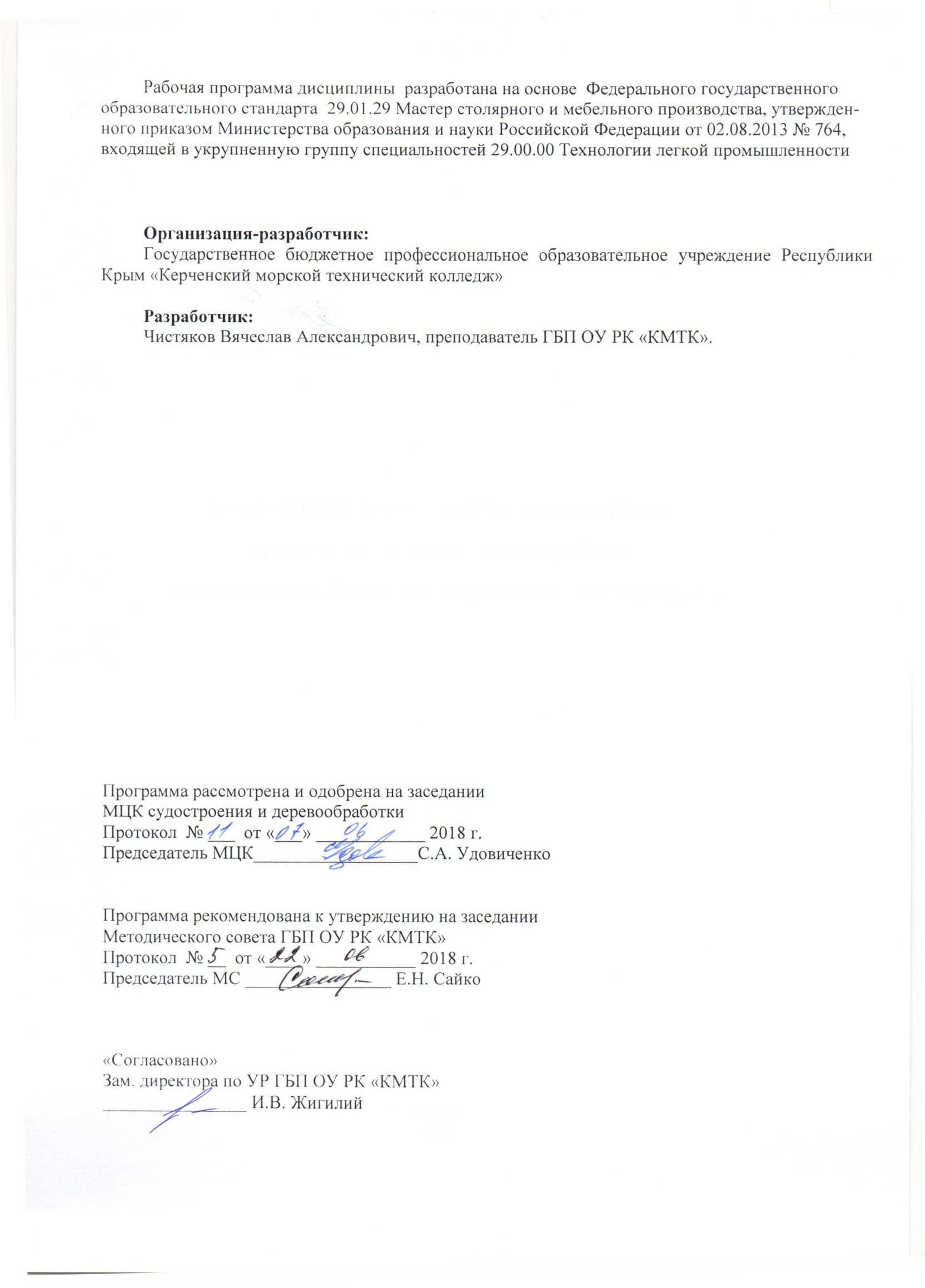 Рабочая программа дисциплины  разработана на основе  Федерального государственного  образовательного стандарта  29.01.29 Мастер столярного и мебельного производства, утвержденного приказом Министерства образования и науки Российской Федерации от 02.08.2013 № 764, входящей в укрупненную группу специальностей 29.00.00 Технологии легкой промышленностиОрганизация-разработчик:Государственное бюджетное профессиональное образовательное учреждение Республики Крым «Керченский морской технический колледж»Разработчик:Чистяков Вячеслав Александрович, преподаватель ГБП ОУ РК «КМТК».Программа рассмотрена и одобрена на заседании МЦК судостроения и деревообработкиПротокол  № ___  от «___» ____________ 2018 г. Председатель МЦК__________________С.А. Удовиченко Программа рекомендована к утверждению на заседанииМетодического совета ГБП ОУ РК «КМТК»Протокол  № __  от «____» ___________ 2018 г. Председатель МС ________________ Е.Н. Сайко «Согласовано»Зам. директора по УР ГБП ОУ РК «КМТК»________________ И.В. ЖигилийСОДЕРЖАНИЕ1. паспорт ПРОГРАММЫ УЧЕБНОЙ ДИСЦИПЛИНЫОП.08 Художественная обработка древесины1.1. Область применения программыПрограмма учебной дисциплины разработана на основе рекомендаций работодателей. Часы на дисциплину выделены из вариативной части ФГОС СПО - основной профессиональной образовательной программы  профессии 29.01.29 Мастер столярного и мебельного производства.1.2. Место дисциплины в структуре основной профессиональной образовательной программы: дисциплина входит в  общепрофессиональный цикл по учебному плану.1.3. Цели и задачи дисциплины – требования к результатам освоения дисциплины:В результате освоения дисциплины обучающийся должен уметь: - уметь читать и выполнять чертежи, эскизы, технические рисунки; - определять породу и пороки древесины по её внешнему виду; - производить отделку столярных изделий с учётом дизайна;  - самостоятельно разрабатывать композиции для  резьбы и выполнять их; - выполнять контурную, плоскорельефную резьбу и мозаику по дереву; - выполнять элементы и мотивы орнаментов в технике  различных видов резьбы; - проектировать простые изделия в традициях местного промысла и изготавливать их;В результате освоения дисциплины обучающийся должен знать: - основные понятия графики, графического изображения (чертёж, эскиз, технический рисунок);-физико-механические, технологические, энергетические, экологические свойства материалов; - способы разметки по шаблону и чертежу; - иметь понятие о конструировании и моделировании; - основные сведения о видах художественной обработки дерева на территории родного края, их характерные особенности; - историю возникновения и развития местного промысла по художественной обработке дерева, его роль в экономике области; - основы композиции: основные принципы декоративного оформления плоскости; - разные виды резьбы и их особенности; - основы композиции: основные принципы декоративного оформления плоскости; - технологический процесс изготовления изделий и декорирование их разными  видами  резьбы и ее особенности; 1.4. Рекомендуемое количество часов на освоение программы дисциплины:максимальной учебной нагрузки обучающегося  103 часа, в том числе:обязательной аудиторной учебной нагрузки обучающегося  69 часов;самостоятельной работы обучающегося 34 часа.2. СТРУКТУРА И СОДЕРЖАНИЕ УЧЕБНОЙ ДИСЦИПЛИНЫ2.1. Объем учебной дисциплины и виды учебной работы2.2. Тематический план и содержание учебной дисциплины  ОП.08 Художественная обработка древесины Для характеристики уровня освоения учебного материала используются следующие обозначения:1. – ознакомительный (узнавание ранее изученных объектов, свойств); 2. – репродуктивный (выполнение деятельности по образцу, инструкции или под руководством)3. – продуктивный (планирование и самостоятельное выполнение деятельности, решение проблемных задач)3. условия реализации программы дисциплины3.1. Требования к минимальному материально-техническому обеспечению	Реализация программы дисциплины требует наличия учебного кабинета «Художественной обработки древесины»Оборудование учебного кабинета: 30 посадочных мест  для обучающихся;рабочее место преподавателя,  комплект учебно-методических материалов, в том числе на электронных носителях, комплект учебно-наглядных пособий по дисциплине;Технические средства обучения: компьютер с лицензионным программным обеспечением.3.2. Информационное обеспечение обученияПеречень рекомендуемых учебных изданий, Интернет-ресурсов, дополнительной литературыОсновные источники: Дополнительные источники:1.  Мозаика и резьба по дереву/Т.А.Матвеева: Учеб.для ПТУ.-5-е изд., стер.- М.: Высш.шк.,1993.-144с.: ил. 2.  Резьба по дереву. Мозаика/сост. В.И. Рыженко. - М.: Рипол классик,2004-192с.: ил. (Домашняя мастерская) 3.  Полная энциклопедия художественных работ по дереву: П49/Справочник/сост. В.И. Рыженко. М:  Изд. Оникс, 2008.-704с.: ил. 4.  Резьба по дереву./В.А.Чебан- Ростов н\Д: Изд. Дом «Владис»,2006.-512с. 5.  Резьба по дереву: Уроки мастерства/А.Ф.Афанасьев- М.: Культура и традиции, 2001-256с.: ил. 6.  Резьба. Мозаика. Гравирование. Серия «Учебный курс»/Н.Л. Подгорный.- Изд. «Феникс», 2004- 320с. 7.  Резьба и мозаика по дереву / Л.А. Пронин- Екатеринбург6 «У- Фактория»,2001-272с. 8.  Резьба по дереву/ Е.А.Банников.- Ростов н.Д.: Изд. Феникс,2006-320с.: ил.- (Профессиональное мастерство). 9.  Домовая резьба /В.Г. Буриков, В.Н.Власов: М.: Нива.1992-352с.: ил. 10. Резьба по дереву/составитель А.С. Лихонин: Нижний Новгород: «Времена»,2000-224с.: ил. 11. «Резчикам по дереву» Альбом орнаментов/ И.В.Нилова: Вып.4-М.: Изд. «Народное творчество»,2002-40с. 12. Домовая резьба. Альбом орнаментов- М.: Изд. «Народное творчество»2003-64с. 13. Прорезная резьба. Альбом орнаментов/ А.В. Максулин. М.В.Сафронов: вып.1-М.: Изд. «Народное творчество»,2003-40с. 14. Прорезная резьба. Альбом орнаментов/ А.В. Максулин. М.В.Сафронов: вып.2-М.: Изд. «Народное творчество»,2003-40с 15.     Прорезная резьба. Альбом орнаментов/ А.В. Максулин. М.В.Сафронов: вып.3-М.: Изд. «Народное творчество»,2002-40с 16. Резчикам по дереву. Альбом орнаментов./Л.А. Лгачева. И.В.Нилова: Вып.1-М.: Изд. «Народное творчество»,2002-40с. 17. Резчикам по дереву. Альбом орнаментов./Л.А. Лгачева. И.В.Нилова: Вып.2-М.: Изд. «Народное творчество»,2002-40с. 18. Резчикам по дереву. Альбом орнаментов./Л.А. Лгачева. И.В.Нилова: Вып.3-М.: Изд. «Народное творчество»,2003-43с. 19. Резчикам по дереву. Альбом орнаментов./Л.А. Лгачева. И.В.Нилова: Вып.5-М.: Изд. «Народное творчество»,2002-40с. 20. Резьба по дереву/А.Ф. Афанасьев: М.: Культура и традиции,2002-408с.: ил. 22. Резьба по дереву. Мозаика/ Составитель В.И. Рыженко: ООО «Гамма-Пресс 2000», 1999-192с. 21. Художественная резьба и мозаика по дереву./Авт.-сост. И.П. Дымбовский - Минск «Элайда».2000-223с.: ил.- (Мой дом) 4. КОНТРОЛЬ И ОЦЕНКА РЕЗУЛЬТАТОВ ОСВОЕНИЯ УЧЕБНОЙ ДИСЦИПЛИНЫКонтроль  и  оценка  результатов  освоения  учебной  дисциплины  осуществляется преподавателем  в  процессе  проведения  практических  занятий  и  лабораторных  работ, тестирования,  а  также  выполнения  обучающимися  индивидуальных  заданий,  проектов, исследований. 5 .ЛИСТ ИЗМЕНЕНИЙ, ДОПОЛНЕНИЙ УТВЕРЖДАЮЗам. директора по УПРГБП ОУ РК «КМТК»__________ Е.А.Масленников «____» __________2018 г.стр.ПАСПОРТ ПРОГРАММЫ УЧЕБНОЙ ДИСЦИПЛИНЫ4СТРУКТУРА и содержание УЧЕБНОЙ ДИСЦИПЛИНЫ5условия реализации программы учебной дисциплины10Контроль и оценка результатов Освоения учебной дисциплины11лист изменений, дополнений12Вид учебной работыОбъем часовМаксимальная учебная нагрузка (всего)103Обязательная аудиторная учебная нагрузка (всего) 69в том числе:     практические занятия32Самостоятельная работа обучающегося (всего)34В том числе:внеаудиторная самостоятельная работа (подготовка сообщений, презентаций, решение задач, заполнение таблиц)34Итоговая аттестация в форме   экзаменаИтоговая аттестация в форме   экзаменаНаименование разделов и темСодержание учебного материала, лабораторные и практические работы, самостоятельная работа обучающихся, курсовая работ (проект) (если предусмотрены)Содержание учебного материала, лабораторные и практические работы, самостоятельная работа обучающихся, курсовая работ (проект) (если предусмотрены)Содержание учебного материала, лабораторные и практические работы, самостоятельная работа обучающихся, курсовая работ (проект) (если предусмотрены)Объем часовУровень освоения122234Тема 1. ВведениеСодержание учебного материалаСодержание учебного материалаСодержание учебного материала2Тема 1. Введение11Основные понятия о композиции и ее закономерностях в народном декоративно- прикладном искусстве. Композиция как средство выражения идеи произведения. 11, 2Тема 1. Введение22Единство содержания и формы. Средства художественной выразительности композиции.11, 2Тема 2. Основы композиции. Содержание учебного материалаСодержание учебного материалаСодержание учебного материала6Тема 2. Основы композиции. 11Орнамент. Основные принципы построения предметных форм на основе традиционных. 11, 2Тема 2. Основы композиции. 22Взаимоотношение формы предмета и его декоративного оформления. Понятие о пропорции и равновесии, симметрии и асимметрии. 21, 2Тема 2. Основы композиции. 33Раппорт. Замкнутая композиция и ее виды. Понятие о простом и сложном ритмах, статике и динамике в произведениях народного декоративного искусства. 11, 2Тема 2. Основы композиции. 44Виды чередования элементов орнамента. Орнамент и его виды. 11, 2Тема 2. Основы композиции. 55Художественные особенности орнаментальных композиций в искусстве деревообработки. 11, 2Тема 2. Основы композиции. 66Принципы творческой переработки природных форм в орнаментальные мотивы и сюжетные композиции. 11, 2Тема 2. Основы композиции. 77Своеобразие трактовки форм растений и фигур птиц, животных в технике деревообработки.11, 2Тема 2. Основы композиции. Практические  занятия  Практические  занятия  Практические  занятия  2Тема 2. Основы композиции. 1Разработка эскиза орнамента.Разработка эскиза орнамента.2Тема 2. Основы композиции. Самостоятельная работа обучающихся   Выполнение презентации  – орнамент и его видыСамостоятельная работа обучающихся   Выполнение презентации  – орнамент и его видыСамостоятельная работа обучающихся   Выполнение презентации  – орнамент и его виды5Тема 3. Технология резьбы по дереву.  Содержание учебного материалаСодержание учебного материалаСодержание учебного материала10Тема 3. Технология резьбы по дереву.  1..Виды художественной резьбы по дереву и их разделение на группы.Виды художественной резьбы по дереву и их разделение на группы.11, 2Тема 3. Технология резьбы по дереву.  2Плосковыемчатая резьба, ее характерные особенности и разновидности: геометрическая, контурная. Плосковыемчатая резьба, ее характерные особенности и разновидности: геометрическая, контурная. 11, 2Тема 3. Технология резьбы по дереву.  3Плоскорельефная резьба: заоваленная, заоваленная с выбранным фоном и др. особенности и применение. Плоскорельефная резьба: заоваленная, заоваленная с выбранным фоном и др. особенности и применение. 11, 2Тема 3. Технология резьбы по дереву.  4Рельефная резьба: барельефная и горельефная. Характерные особенности и применение. Прорезная, или ажурная резьба, ее разновидности: плоская, пропильная, рельефная, ажурная, наклейная. Особенности прорезной резьбы, ее применение. Рельефная резьба: барельефная и горельефная. Характерные особенности и применение. Прорезная, или ажурная резьба, ее разновидности: плоская, пропильная, рельефная, ажурная, наклейная. Особенности прорезной резьбы, ее применение. 11, 2Тема 3. Технология резьбы по дереву.  5Объемная, или скульптурная, резьба, ее разновидности: деревянная скульптура, игрушка, деревянная миниатюра. Комбинированная резьба. Объемная, или скульптурная, резьба, ее разновидности: деревянная скульптура, игрушка, деревянная миниатюра. Комбинированная резьба. 11, 2Тема 3. Технология резьбы по дереву.  6Сочетание различных видов резьбы в изделиях. Особенности выполнения комбинированной резьбы.Сочетание различных видов резьбы в изделиях. Особенности выполнения комбинированной резьбы.11, 2Тема 3. Технология резьбы по дереву.  7Материалы, инструменты и приспособления для резьбы по дереву. Материалы, инструменты и приспособления для резьбы по дереву. 11, 2Тема 3. Технология резьбы по дереву.  8Стамески, их виды и назначение (плоские, пологие, полукруглые, косячки, царазики, клюкарзы и др). Способов и правила заточки и правки разных видов режущих инструментов для резьбы. Стамески, их виды и назначение (плоские, пологие, полукруглые, косячки, царазики, клюкарзы и др). Способов и правила заточки и правки разных видов режущих инструментов для резьбы. 11, 2Тема 3. Технология резьбы по дереву.  9Геометрия резцов. Углы заточки. Основные приемы работы режущими инструментами. Геометрия резцов. Углы заточки. Основные приемы работы режущими инструментами. 11, 2Тема 3. Технология резьбы по дереву.  10Технологическая последовательность выполнения резьбы. Требования к качеству выполнения резьбы.Технологическая последовательность выполнения резьбы. Требования к качеству выполнения резьбы.11, 2Тема 3. Технология резьбы по дереву.  Практические занятияПрактические занятияПрактические занятия8Тема 3. Технология резьбы по дереву.  1Составить таблицу : Виды художественной резьбы и их разделение на группыСоставить таблицу : Виды художественной резьбы и их разделение на группы1Тема 3. Технология резьбы по дереву.  2Разработка эскиза геометрической резьбыРазработка эскиза геометрической резьбыТема 3. Технология резьбы по дереву.  3Разработка эскиза изделия с прорезной резьбойРазработка эскиза изделия с прорезной резьбой1Тема 3. Технология резьбы по дереву.  4Разработка эскиза изделия с накладной резьбойРазработка эскиза изделия с накладной резьбой1Тема 3. Технология резьбы по дереву.  5Разработка эскиза деревянной игрушкиРазработка эскиза деревянной игрушки1Тема 3. Технология резьбы по дереву.  6Составление и разработка технологической карты на изготовление  изделия  с геометрической резьбой. Составление и разработка технологической карты на изготовление  изделия  с геометрической резьбой. 2Тема 3. Технология резьбы по дереву.  Самостоятельная работа обучающихсяПравила заточки инструментаСамостоятельная работа обучающихсяПравила заточки инструментаСамостоятельная работа обучающихсяПравила заточки инструмента9Тема 4. Технология точения художественных изделий. Содержание учебного материалаСодержание учебного материалаСодержание учебного материала4Тема 4. Технология точения художественных изделий. 1Область применения точеных изделий.. Область применения точеных изделий.. 11, 2Тема 4. Технология точения художественных изделий. 2Способы получения заготовок для точения. Виды точения.. Способы получения заготовок для точения. Виды точения.. 11, 2Тема 4. Технология точения художественных изделий. 3Инструмент и материалы Технология выполнения операций точения. Инструмент и материалы Технология выполнения операций точения. 11, 2Тема 4. Технология точения художественных изделий. 4Составление и разработка технологической карты на изготовление точеных изделийСоставление и разработка технологической карты на изготовление точеных изделий11, 2Тема 4. Технология точения художественных изделий. Практические занятия Практические занятия Практические занятия 4Тема 4. Технология точения художественных изделий. 1Составление и разработка технологической карты на изготовление точеных изделий. Составление и разработка технологической карты на изготовление точеных изделий. 4Тема 4. Технология точения художественных изделий. Самостоятельная работа обучающихсяреферат  «Значение цвета в композицииСамостоятельная работа обучающихсяреферат  «Значение цвета в композицииСамостоятельная работа обучающихсяреферат  «Значение цвета в композиции4Тема 5. Технология мозаичных работ Содержание учебного материалаСодержание учебного материалаСодержание учебного материала6Тема 5. Технология мозаичных работ 1История возникновения и развития мозаичных работ по дереву. История возникновения и развития мозаичных работ по дереву. 11, 2Тема 5. Технология мозаичных работ 2Виды мозаики (инкрустация, интарсия, блочная мозаика, маркетри) и их отличительные черты. Виды мозаики (инкрустация, интарсия, блочная мозаика, маркетри) и их отличительные черты. 11, 2Тема 5. Технология мозаичных работ 3Характерные особенности составление композиции орнамента, натюрморта, пейзажа для мозаичных наборов. Характерные особенности составление композиции орнамента, натюрморта, пейзажа для мозаичных наборов. 11, 2Тема 5. Технология мозаичных работ 4Ассортимент изделий. Приемы и способы выполнения мозаичных наборов. Материалы, инструменты и приспособления.Ассортимент изделий. Приемы и способы выполнения мозаичных наборов. Материалы, инструменты и приспособления.11, 2Тема 5. Технология мозаичных работ 5Технология облицовки. Отделка изделияТехнология облицовки. Отделка изделия11, 2Тема 5. Технология мозаичных работ 6Требования, предъявляемые к качеству мозаичных работ. Правила безопасности труда при выполнении мозаики по дереву.Требования, предъявляемые к качеству мозаичных работ. Правила безопасности труда при выполнении мозаики по дереву.11, 2Тема 5. Технология мозаичных работ Практические занятияПрактические занятияПрактические занятия4Тема 5. Технология мозаичных работ 1Выполнение  эскиза сюжетного набораВыполнение  эскиза сюжетного набора4Тема 5. Технология мозаичных работ Самостоятельная работа обучающихсясоставить конспект (презентацию) : Подготовка основы.  Прессование. Приготовление и нанесение клеяСамостоятельная работа обучающихсясоставить конспект (презентацию) : Подготовка основы.  Прессование. Приготовление и нанесение клеяСамостоятельная работа обучающихсясоставить конспект (презентацию) : Подготовка основы.  Прессование. Приготовление и нанесение клея5Тема 6. Технология росписи по деревуСодержание учебного материалаСодержание учебного материалаСодержание учебного материала3Тема 6. Технология росписи по дереву1Теоретические основы кистевых росписей как вида народного искусства. Хохломская роспись. История хохломской росписи. Виды хохломской росписи. Виды и свойства красок и других материалов, применяемых в росписи. Основные приемы росписи. Инструменты. Технология хохломской росписи. Теоретические основы кистевых росписей как вида народного искусства. Хохломская роспись. История хохломской росписи. Виды хохломской росписи. Виды и свойства красок и других материалов, применяемых в росписи. Основные приемы росписи. Инструменты. Технология хохломской росписи. 11, 2Тема 6. Технология росписи по дереву2Городецкая роспись. История Городецкой росписи. Виды композиций Городецкой росписи. Технология Городецкой росписи. Инструменты и материалы. Городецкая роспись. История Городецкой росписи. Виды композиций Городецкой росписи. Технология Городецкой росписи. Инструменты и материалы. 11, 2Тема 6. Технология росписи по дереву3Урало-сибирская роспись. История урало-сибирской росписи. Семантика уральской народной росписи. Оборудование, инструменты и материалы. Технологическая последовательность выполнения уральской росписиУрало-сибирская роспись. История урало-сибирской росписи. Семантика уральской народной росписи. Оборудование, инструменты и материалы. Технологическая последовательность выполнения уральской росписи11, 2Тема 6. Технология росписи по деревуПрактические занятия Практические занятия Практические занятия 12Тема 6. Технология росписи по дереву1Копирование и построение  геометрического орнамента, с последующим составлением собственной композицииКопирование и построение  геометрического орнамента, с последующим составлением собственной композиции4Тема 6. Технология росписи по дереву2Копирование и построение растительного орнамента, с последующим составлением собственной композицииКопирование и построение растительного орнамента, с последующим составлением собственной композиции4Тема 6. Технология росписи по дереву3Копирование  орнамента  с фигурками животных, с последующим составлением собственной композицииКопирование  орнамента  с фигурками животных, с последующим составлением собственной композиции4Тема 6. Технология росписи по деревуСамостоятельная работа обучающихсявыполнить презентацию «Народные промыслы (роспись) »Самостоятельная работа обучающихсявыполнить презентацию «Народные промыслы (роспись) »Самостоятельная работа обучающихсявыполнить презентацию «Народные промыслы (роспись) »7Тема 7. Разновидности художественной обработки древесины.Содержание учебного материалаСодержание учебного материалаСодержание учебного материала4Тема 7. Разновидности художественной обработки древесины.1Искусство обработки капо-корня. История возникновения и область применения. Инструмент и оборудование для работы с капо-корнем.Искусство обработки капо-корня. История возникновения и область применения. Инструмент и оборудование для работы с капо-корнем.11, 2Тема 7. Разновидности художественной обработки древесины.2Искусство резьбы по бересте. Заготовка бересты. Инструмент и оборудование для работы с берестой. Технология обработки бересты. Искусство резьбы по бересте. Заготовка бересты. Инструмент и оборудование для работы с берестой. Технология обработки бересты. 11, 2Тема 7. Разновидности художественной обработки древесины.3Художественная обработка дерева выжиганием.  Пирография.  Различные виды выжигания: а) по контуру; б) силуэтное; в) декоративное; г) выжигание с передачей оттенков светотени. Художественная обработка дерева выжиганием.  Пирография.  Различные виды выжигания: а) по контуру; б) силуэтное; в) декоративное; г) выжигание с передачей оттенков светотени. 11, 2Тема 7. Разновидности художественной обработки древесины.4Приемы выжигания. Материалы и инструменты для выжигания.Приемы выжигания. Материалы и инструменты для выжигания.11, 2Тема 7. Разновидности художественной обработки древесины.Практические занятияПрактические занятияПрактические занятия2Тема 7. Разновидности художественной обработки древесины.1Составление эскиза для выполнения пирографииСоставление эскиза для выполнения пирографии2Тема 7. Разновидности художественной обработки древесины.Самостоятельная работа обучающихсяСоставление технологической карты «Техпроцесс нанесения красителей». Самостоятельная работа обучающихсяСоставление технологической карты «Техпроцесс нанесения красителей». Самостоятельная работа обучающихсяСоставление технологической карты «Техпроцесс нанесения красителей». 4ВсегоВсегоВсего103Итоговая аттестация в форме экзаменаИтоговая аттестация в форме экзаменаИтоговая аттестация в форме экзаменаРезультаты обучения(освоенные умения, усвоенные знания)Основные показатели оценки результатаУмения: - уметь читать и выполнять чертежи, эскизы, технические рисунки; - определять породу и пороки древесины по её внешнему виду; - производить отделку столярных изделий с учётом дизайна;  - самостоятельно разрабатывать композиции для  резьбы и выполнять их; - выполнять контурную, плоскорельефную резьбу и мозаику по дереву; - выполнять элементы и мотивы орнаментов в технике  различных видов резьбы; - проектировать простые изделия в традициях местного промысла и изготавливать их;Знания: - основные понятия графики, графического изображения (чертёж, эскиз, технический рисунок);-физико-механические, технологические, энергетические, экологические свойства материалов; - способы разметки по шаблону и чертежу; - иметь понятие о конструировании и моделировании; - основные сведения о видах художественной обработки дерева на территории родного края, их характерные особенности; - историю возникновения и развития местного промысла по художественной обработке дерева, его роль в экономике области; - основы композиции: основные принципы декоративного оформления плоскости; - разные виды резьбы и их особенности; - основы композиции: основные принципы декоративного оформления плоскости; - технологический процесс изготовления изделий и декорирование их разными  видами  резьбы и ее особенности; Демонстрация умения читать и выполнять чертежи, эскизы, технические рисунки; Демонстрация умения определять породу и пороки древесины по её внешнему виду; Демонстрация умения производить отделку столярных изделий с учётом дизайна;  Демонстрация умения самостоятельно разрабатывать композиции для  резьбы и выполнять их; Демонстрация умения выполнять контурную, плоскорельефную резьбу и мозаику по дереву; Демонстрация умения выполнять элементы и мотивы орнаментов в технике  различных видов резьбы; Демонстрация умения проектировать простые изделия в традициях местного промысла и изготавливать их;Демонстрация знания основных понятий графики, графического изображения (чертёж, эскиз, технический рисунок);Демонстрация знания физико-механических, технологических, энергетических, экологических свойств материалов; Демонстрация знания способов разметки по шаблону и чертежу; Демонстрация знания о конструировании и моделировании; Демонстрация знания основных сведений о видах художественной обработки дерева на территории родного края, их характерные особенности; Демонстрация знания истории возникновения и развития местного промысла по художественной обработке дерева, его роль в экономике области; Демонстрация знания основ композиции: основных принципов декоративного оформления плоскости; Демонстрация знания разных видов резьбы и их особенностей; Демонстрация знания основ композиции: основных принципов декоративного оформления плоскости; Демонстрация знания технологического процесса изготовления изделий и декорирования их разными  видами  резьбы и ее особенности; Дата внесения изменении, дополнений Номер листа/раздела рабочей программыКраткое содержание измененияОснования для внесения измененийПодпись лица, которое вносит изменения